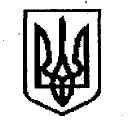 УКРАЇНАЖИТОМИРСЬКА ОБЛАСТЬНОВОГРАД-ВОЛИНСЬКА МІСЬКА РАДА ВИКОНАВЧИЙ КОМІТЕТРІШЕННЯ  від                      №               Про внесення змін до фонду захисних споруд цивільного захисту Новоград-Волинської міської територіальної громади      Керуючись пунктом 3 статті 36 Закону України «Про місцеве самоврядування в Україні», відповідно до пункту 16 частини другої статті 17 Кодексу цивільного захисту, пунктів 11, 18, 19, 27 Порядку створення, утримання фонду захисних споруд цивільного захисту України та ведення його обліку, затвердженого постановою Кабінету Міністрів України від 10.03.2017 № 138 «Деякі питання використання захисних споруд цивільного захисту», з метою ведення обліку фонду захисних споруд цивільного захисту громади та проведення комплексу заходів організаційного, матеріально-технічного, інженерного, фінансового та іншого характеру, що спрямовані на забезпечення готовності захисних споруд до використання населенням, виконавчий комітет міської радиВИРІШИВ:1. Внести зміни до фонду захисних споруд цивільного захисту Новоград-Волинської міської територіальної громади, затвердженого рішенням виконавчого комітету міської ради від 22.06.2022 року № 459 «Про затвердження фонду захисних споруд цивільного захисту Новоград-Волинської міської територіальної громади»:1.1. Назву додатку 1 викласти у новій редакції, а саме: «Протирадіаційні укриття, споруди подвійного призначення та найпростіші укриття об’єктів закладів освіти, охорони здоров’я, торгівлі, культури, спорту для укриття населення Новоград-Волинської міської територіальної громади»;1.2. Доповнити додаток 1 пунктами 43-46 наступного змісту: 2. Назву додатку 2 викласти у новій редакції, а саме: «Підвальні та цокольні приміщення багатоквартирних житлових будинків для укриття населення Новоград-Волинської міської територіальної громади»;   3. Контроль за виконанням  рішення покласти на заступника міського голови Якубова В.О.Міський голова                                                                           Микола БОРОВЕЦЬ43Центр надання адміністративних послуг у форматі «Прозорий офіс»Житомирська область,м. Новоград-Волинський,вул. Шевченка, 18Найпростіше укриттяУправління соціального захисту населення міської ради36044Новоград-Волинський ліцей з посиленою військово-фізичною підготовкою Житомирської обласної радиЖитомирська область, м. Новоград-Волинський,вул. Шевченка, 72Найпростіше укриттяЖитомирська обласна рада20045Новоград-Волинський медичний фаховий коледж Житомирської обласної радиЖитомирська область, м. Новоград-Волинський,вул. Івана Мамайчука, 10Найпростіше укриттяЖитомирська обласна рада6146Новоград-Волинський міський центр соціальних службЖитомирська область, м. Новоград-Волинський,вул. Шевченка, 31Найпростіше укриттяНовоград-Волинський міський центр соціальних служб32